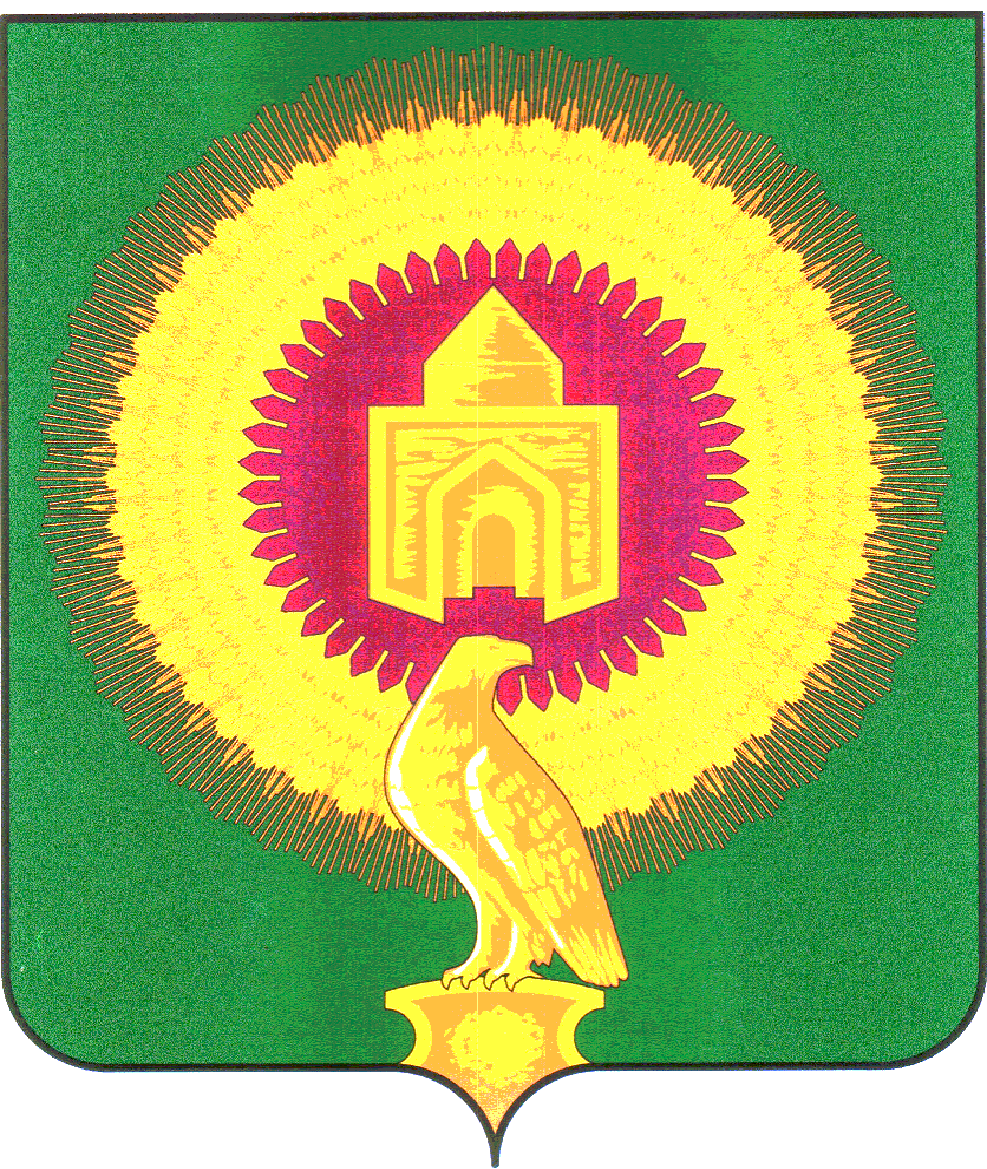 СОВЕТ ДЕПУТАТОВКАЗАНОВСКОГО СЕЛЬСКОГО ПОСЕЛЕНИЯВАРНЕНСКОГО МУНИЦИПАЛЬНОГО РАЙОНАЧЕЛЯБИНСКОЙ ОБЛАСТИРЕШЕНИЕот 08 декабря 2022 года 	№ 24О внесении изменений вРешение Совета депутатовКазановского сельского поселенияВарненского муниципального районаЧелябинской областиот 10.11.2022 года № 19В соответствии с частью 4 статьи 15 Федерального закона от 06.10.2003 года № 131-ФЗ «Об общих принципах организации местного самоуправления в Российской Федерации», Решения Совета депутатов Казановского сельского поселения от 02.11.2020 года № 11 «Об утверждении Порядка заключения соглашений между органом местного самоуправления Казановского сельского поселения и органами местного самоуправления Варненского муниципального района о передаче осуществления части полномочий по решению вопросов местного значения», Устава Казановского сельского поселения, Совет депутатов Казановского сельского поселенияРЕШАЕТ:1. Изложить Приложение 1 к Решению Совета депутатов Казановского сельского поселения Варненского муниципального района Челябинской области от 10.11.2022г. № 19 «О принятии части полномочий по решению вопросов местного значения от Варненского муниципального района на 2023 год» в новой редакции, согласно Приложения к настоящему Решению.2. Контроль за исполнением настоящего Решения возложить на главу Казановского сельского поселения Т.Н.Коломыцеву.3. Настоящее Решение вступает в силу со дня его подписания и обнародования.Глава Казановского сельского поселения	______________	Т.Н. КоломыцеваПредседатель Совета депутатовКазановского сельского поселения	______________	Р.У. ХасановаПриложениек решению Совета депутатовКазановского сельского поселенияВарненского муниципального районаЧелябинской областиот 08 декабря 2022 года № 24Финансирование принимаемых полномочийтыс.рублей№ п\пНаименование муниципального образованияПринимаемые полномочия в соответствии с № 131-ФЗ от 06.10.2003 г.Принимаемые полномочия в соответствии с № 131-ФЗ от 06.10.2003 г.№ п\пНаименование муниципального образованияп.5 ч.1 ст.14п.22 ч.1 ст.141Варненский муниципальный район447,547,01